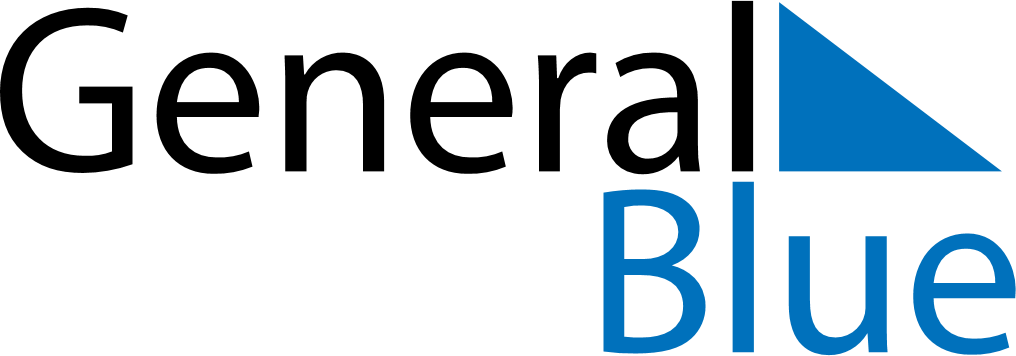 March 2209March 2209March 2209March 2209March 2209SundayMondayTuesdayWednesdayThursdayFridaySaturday12345678910111213141516171819202122232425262728293031